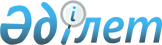 О внесении изменений в приказ Министра транспорта и коммуникаций Республики Казахстан от 24 февраля 2011 года № 89 "Об утверждении Инструкции по перевозке опасных грузов на гражданских воздушных судах"
					
			Утративший силу
			
			
		
					Приказ и.о. Министра по инвестициям и развитию Республики Казахстан от 24 июля 2015 года № 801. Зарегистрирован в Министерстве юстиции Республики Казахстан 28 августа 2015 года № 11967. Утратил силу приказом Министра по инвестициям и развитию Республики Казахстан от 21 июня 2017 года № 371 (вводится в действие по истечении десяти календарных дней после дня его первого официального опубликования)
      Сноска. Утратил силу приказом Министра по инвестициям и развитию РК от 21.06.2017 № 371 (вводится в действие по истечении десяти календарных дней после дня его первого официального опубликования).
      В соответствии с пунктом 5 статьи 76 Закона Республики Казахстан от 15 июля 2010 года "Об использовании воздушного пространства и деятельности авиации", ПРИКАЗЫВАЮ:
      1. Внести в приказ Министра транспорта и коммуникаций Республики Казахстан от 24 февраля 2011 года № 89 "Об утверждении Инструкции по перевозке опасных грузов на гражданских воздушных судах" (зарегистрированный в Реестре государственной регистрации нормативных правовых актов под № 6822, опубликованный в газете от 11 мая 2011 года "Казахстанская правда"; опубликованный в газете от 29 апреля 2011 года "Егемен Қазақстан"; от 13 октября 2011 года Собрание актов центральных исполнительных и иных центральных государственных органов Республики Казахстан), следующие изменения:
      в Инструкции по перевозке опасных грузов на гражданских воздушных судах, утвержденной указанным приказом:
      пункт 13 изложить в новой редакции:
      "13. Персонал, включающий специалистов эксплуатанта, грузоотправителя и других лиц, указанных в Технических инструкциях и участвующих в грузовой отправке, обработке, упаковке и перевозке опасных грузов воздушными судами, должен проходить первоначальные и периодические виды подготовки по специальным программам, разрабатываемым организациями гражданской авиации в соответствии с требованиями Технических инструкций.
      Членам летного экипажа, включающих специалистов эксплуатанта, указанных в Технических инструкциях и участвующих в перевозке опасных грузов воздушными судами необходимо проходить первоначальные и периодические виды подготовки в сертифицированных авиационных учебных заведениях (центрах) по специальным программам. 
      Программы разрабатываются и обновляются в соответствии с требованиями Технических инструкций.".
      пункт 14 Инструкции изложить в следующей редакции:
      "14. Персоналу, прошедшему подготовку, необходимо иметь соответствующий сертификат (свидетельство). Срок действия сертификата (свидетельства) составляет 2 года.
      Сведения о подготовке персонала сохраняются в течение 3-х лет, со дня завершения прохождения последней подготовки и предоставляются в уполномоченный орган в сфере гражданской авиации по его запросу.".
      2. Комитету гражданской авиации Министерства по инвестициям и  развитию Республики Казахстан (Сейдахметов Б.К.) обеспечить:
      1) в установленном законодательством порядке государственную регистрацию настоящего приказа в Министерстве юстиции Республики Казахстан;
      2) в течение десяти календарных дней после государственной регистрации настоящего приказа в Министерстве юстиции Республики Казахстан направление его копии на официальное опубликование в периодических печатных изданиях и информационно-правовой системе "Әділет";
      3) размещение настоящего приказа на интернет-ресурсе Министерства по инвестициям и развитию Республики Казахстан и на интранет-портале государственных органов;
      4) в течение десяти рабочих дней после государственной регистрации настоящего приказа в Министерстве юстиции Республики Казахстан представление в Юридический департамент Министерства по инвестициям и развитию Республики Казахстан сведений об исполнении мероприятий, предусмотренных подпунктами 1), 2) и 3) пункта 2 настоящего приказа.
      3. Контроль за исполнением настоящего приказа возложить на курирующего вице-министра по инвестициям и развитию Республики Казахстан.
      4. Настоящий приказ вводится в действие по истечении десяти календарных дней после дня его первого официального опубликования.
					© 2012. РГП на ПХВ «Институт законодательства и правовой информации Республики Казахстан» Министерства юстиции Республики Казахстан
				
Исполняющий обязанности Министра
по инвестициям и развитию
Республики Казахстан
С. Сарсенов